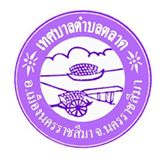 มาตรการให้ผู้มีส่วนได้ส่วนเสียมีส่วนร่วมในการป้องกันทุจริตเทศบาลตำบลตลาด อำเภอเมืองนครราชสีมา จังหวัดนครราชสีมาการมีส่วนร่วมของประชาชน หมายถึง การกระจายโอกาสให้ประชาชนได้เข้ามามีส่วนร่วมทางการ เมืองการบริหารเกี่ยวกับการตัดสินใจในเรื่องต่างๆ รวมทั้งการจัดสรรทรัพยากรของชุมชนและของชาติที่จะ ส่งผลกระทบต่อชีวิตและความเป็นอยู่ของประชาชน การมีส่วนร่วมในการออกกฎหมาย ตลอดจนการมีส่วน ร่วมในการตรวจสอบการใช้อํานาจหน้าที่ของรัฐ	ทั้งนี้ เทศบาลตำบลตลาด ได้กําหนดวิธีการให้ผู้มีส่วนได้ส่วนเสียสามารถเข้ามามี ส่วนร่วมกับหน่วยงานท้องถิ่นได้ ดังนี้ - การลงสมัครเป็นผู้บริหารหรือสมาชิกสภาเทศบาล - การใช้สิทธิเลือกตั้งผู้บริหารหรือสมาชิกสภาเทศบาล - การเสนอให้มีการออกข้อบัญญัติท้องถิ่น - การเสียภาษีอากร และค่าธรรมเนียมต่างๆ ที่ เทศบาล จัดเก็บเพื่อนํามาใช้ในการบริหารงาน ภายในหน่วยงาน - การให้ข้อเสนอแนะแก่ผู้บริหารท้องถิ่นในการดําเนินงาน/โครงการต่างๆการมีส่วนร่วมตรวจสอบการบริหารงานของเทศบาล 1) ติดตามตรวจสอบการบริหารงานของเทศบาล ว่าดําเนินงานด้วยความโปร่งใสยุติธรรมตรงตาม ความต้องการของประชาชนหรือไม่ 2) ติดตามตรวจสอบการใช้จ่ายงบประมาณตามข้อบังคับงบประมาณรายจ่ายประจําปีของเทศบาล ว่าถูกต้อง โปร่งใส และเกิดประโยชน์หรือไม่ 3) ขอทราบข้อมูลข่าวสารจากเทศบาล หากเห็นว่าทํางานไม่โปร่งใส 4) การเข้าร่วมประชาชาคมท้องถิ่นเพื่อแสดงความคิดเห็นประกอบการพิจารณาแผนงานโครงการหรือ กิจกรรมต่างๆ ที่มีผลกระทบต่อประชาชนในท้องถิ่น 5) ตรวจสอบแผนพัฒนาของเทศบาล ว่าตรงกับปัญหาความเดือดร้อนและความต้องการของ ประชาชนหรือไม่ 6) คัดค้านข้อบังคับ หรือ มติของเทศบาล ที่ทําให้ประชาชนชนเดือดร้อน 7) ถอดถอนผู้บริหารหรือสมาชิกสภาเทศบาล ที่มีพฤติกรรมไม่สุจริต***************************************